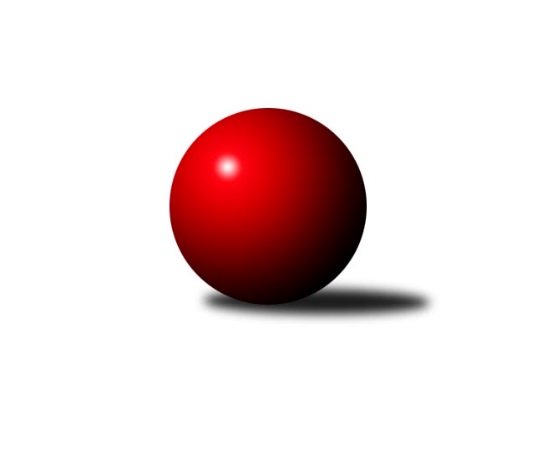 Č.3Ročník 2023/2024	12.5.2024 Krajský přebor MS 2023/2024Statistika 3. kolaTabulka družstev:		družstvo	záp	výh	rem	proh	skore	sety	průměr	body	plné	dorážka	chyby	1.	Kuželky Horní Benešov	3	2	1	0	15.0 : 9.0 	(17.0 : 19.0)	2620	5	1855	765	61.7	2.	TJ VOKD Poruba ˝A˝	3	2	0	1	16.0 : 8.0 	(20.5 : 15.5)	2569	4	1798	771	53.3	3.	Sokol Bohumín ˝C˝	3	2	0	1	15.0 : 9.0 	(20.0 : 16.0)	2479	4	1753	726	56.3	4.	Odry C	3	2	0	1	14.5 : 9.5 	(23.5 : 12.5)	2555	4	1789	766	44	5.	Opava ˝B˝	3	1	1	1	12.0 : 12.0 	(19.5 : 16.5)	2677	3	1827	850	36.7	6.	Unie Hlubina ˝B˝	3	0	2	1	10.0 : 14.0 	(16.5 : 19.5)	2577	2	1747	830	49	7.	Opava ˝C˝	3	1	0	2	9.0 : 15.0 	(16.0 : 20.0)	2304	2	1656	648	68	8.	TJ Nový Jičín ˝A˝	3	0	0	3	4.5 : 19.5 	(11.0 : 25.0)	2257	0	1618	638	72.7Tabulka doma:		družstvo	záp	výh	rem	proh	skore	sety	průměr	body	maximum	minimum	1.	TJ VOKD Poruba ˝A˝	2	2	0	0	13.0 : 3.0 	(16.5 : 7.5)	2491	4	2493	2489	2.	Kuželky Horní Benešov	2	1	1	0	10.0 : 6.0 	(12.0 : 12.0)	2620	3	2685	2555	3.	Sokol Bohumín ˝C˝	1	1	0	0	7.0 : 1.0 	(9.0 : 3.0)	2528	2	2528	2528	4.	Opava ˝C˝	2	1	0	1	8.0 : 8.0 	(13.0 : 11.0)	2441	2	2452	2429	5.	Opava ˝B˝	2	1	0	1	8.0 : 8.0 	(12.5 : 11.5)	2673	2	2723	2623	6.	Unie Hlubina ˝B˝	1	0	1	0	4.0 : 4.0 	(5.0 : 7.0)	2631	1	2631	2631	7.	Odry C	1	0	0	1	3.0 : 5.0 	(7.0 : 5.0)	2601	0	2601	2601	8.	TJ Nový Jičín ˝A˝	1	0	0	1	1.5 : 6.5 	(3.0 : 9.0)	2265	0	2265	2265Tabulka venku:		družstvo	záp	výh	rem	proh	skore	sety	průměr	body	maximum	minimum	1.	Odry C	2	2	0	0	11.5 : 4.5 	(16.5 : 7.5)	2532	4	2637	2427	2.	Kuželky Horní Benešov	1	1	0	0	5.0 : 3.0 	(5.0 : 7.0)	2619	2	2619	2619	3.	Sokol Bohumín ˝C˝	2	1	0	1	8.0 : 8.0 	(11.0 : 13.0)	2455	2	2521	2389	4.	Opava ˝B˝	1	0	1	0	4.0 : 4.0 	(7.0 : 5.0)	2681	1	2681	2681	5.	Unie Hlubina ˝B˝	2	0	1	1	6.0 : 10.0 	(11.5 : 12.5)	2551	1	2716	2385	6.	TJ VOKD Poruba ˝A˝	1	0	0	1	3.0 : 5.0 	(4.0 : 8.0)	2646	0	2646	2646	7.	Opava ˝C˝	1	0	0	1	1.0 : 7.0 	(3.0 : 9.0)	2167	0	2167	2167	8.	TJ Nový Jičín ˝A˝	2	0	0	2	3.0 : 13.0 	(8.0 : 16.0)	2253	0	2309	2196Tabulka podzimní části:		družstvo	záp	výh	rem	proh	skore	sety	průměr	body	doma	venku	1.	Kuželky Horní Benešov	3	2	1	0	15.0 : 9.0 	(17.0 : 19.0)	2620	5 	1 	1 	0 	1 	0 	0	2.	TJ VOKD Poruba ˝A˝	3	2	0	1	16.0 : 8.0 	(20.5 : 15.5)	2569	4 	2 	0 	0 	0 	0 	1	3.	Sokol Bohumín ˝C˝	3	2	0	1	15.0 : 9.0 	(20.0 : 16.0)	2479	4 	1 	0 	0 	1 	0 	1	4.	Odry C	3	2	0	1	14.5 : 9.5 	(23.5 : 12.5)	2555	4 	0 	0 	1 	2 	0 	0	5.	Opava ˝B˝	3	1	1	1	12.0 : 12.0 	(19.5 : 16.5)	2677	3 	1 	0 	1 	0 	1 	0	6.	Unie Hlubina ˝B˝	3	0	2	1	10.0 : 14.0 	(16.5 : 19.5)	2577	2 	0 	1 	0 	0 	1 	1	7.	Opava ˝C˝	3	1	0	2	9.0 : 15.0 	(16.0 : 20.0)	2304	2 	1 	0 	1 	0 	0 	1	8.	TJ Nový Jičín ˝A˝	3	0	0	3	4.5 : 19.5 	(11.0 : 25.0)	2257	0 	0 	0 	1 	0 	0 	2Tabulka jarní části:		družstvo	záp	výh	rem	proh	skore	sety	průměr	body	doma	venku	1.	Unie Hlubina ˝B˝	0	0	0	0	0.0 : 0.0 	(0.0 : 0.0)	0	0 	0 	0 	0 	0 	0 	0 	2.	Opava ˝C˝	0	0	0	0	0.0 : 0.0 	(0.0 : 0.0)	0	0 	0 	0 	0 	0 	0 	0 	3.	TJ Nový Jičín ˝A˝	0	0	0	0	0.0 : 0.0 	(0.0 : 0.0)	0	0 	0 	0 	0 	0 	0 	0 	4.	Sokol Bohumín ˝C˝	0	0	0	0	0.0 : 0.0 	(0.0 : 0.0)	0	0 	0 	0 	0 	0 	0 	0 	5.	Odry C	0	0	0	0	0.0 : 0.0 	(0.0 : 0.0)	0	0 	0 	0 	0 	0 	0 	0 	6.	Kuželky Horní Benešov	0	0	0	0	0.0 : 0.0 	(0.0 : 0.0)	0	0 	0 	0 	0 	0 	0 	0 	7.	Opava ˝B˝	0	0	0	0	0.0 : 0.0 	(0.0 : 0.0)	0	0 	0 	0 	0 	0 	0 	0 	8.	TJ VOKD Poruba ˝A˝	0	0	0	0	0.0 : 0.0 	(0.0 : 0.0)	0	0 	0 	0 	0 	0 	0 	0 Zisk bodů pro družstvo:		jméno hráče	družstvo	body	zápasy	v %	dílčí body	sety	v %	1.	Lucie Stočesová 	Sokol Bohumín ˝C˝ 	3	/	3	(100%)	6	/	6	(100%)	2.	Jaroslav Klus 	Sokol Bohumín ˝C˝ 	3	/	3	(100%)	6	/	6	(100%)	3.	Vendula Chovancová 	Odry C 	3	/	3	(100%)	6	/	6	(100%)	4.	Jaromír Martiník 	Kuželky Horní Benešov 	3	/	3	(100%)	6	/	6	(100%)	5.	Jan Kořený 	Opava ˝C˝ 	3	/	3	(100%)	5	/	6	(83%)	6.	Pavel Krompolc 	Unie Hlubina ˝B˝ 	3	/	3	(100%)	5	/	6	(83%)	7.	Jaromír Nedavaška 	TJ VOKD Poruba ˝A˝ 	3	/	3	(100%)	4.5	/	6	(75%)	8.	Jiří Kratoš 	TJ VOKD Poruba ˝A˝ 	3	/	3	(100%)	4	/	6	(67%)	9.	Radek Kucharz 	Odry C 	2	/	2	(100%)	4	/	4	(100%)	10.	Veronika Ovšáková 	Odry C 	2	/	2	(100%)	3.5	/	4	(88%)	11.	Břetislav Mrkvica 	Opava ˝B˝ 	2	/	3	(67%)	5	/	6	(83%)	12.	Jolana Rybová 	Opava ˝C˝ 	2	/	3	(67%)	5	/	6	(83%)	13.	Josef Janalík 	TJ VOKD Poruba ˝A˝ 	2	/	3	(67%)	4	/	6	(67%)	14.	Martin Koraba 	Kuželky Horní Benešov 	2	/	3	(67%)	4	/	6	(67%)	15.	Miroslav Stuchlík 	Opava ˝B˝ 	2	/	3	(67%)	4	/	6	(67%)	16.	Vlastimil Kotrla 	Kuželky Horní Benešov 	2	/	3	(67%)	3	/	6	(50%)	17.	Svatopluk Kříž 	Opava ˝B˝ 	2	/	3	(67%)	3	/	6	(50%)	18.	Ladislav Štafa 	Sokol Bohumín ˝C˝ 	2	/	3	(67%)	3	/	6	(50%)	19.	Rostislav Sabela 	TJ VOKD Poruba ˝A˝ 	1	/	1	(100%)	2	/	2	(100%)	20.	Václav Bohačik 	Opava ˝C˝ 	1	/	1	(100%)	1	/	2	(50%)	21.	Eva Telčerová 	TJ Nový Jičín ˝A˝ 	1	/	1	(100%)	1	/	2	(50%)	22.	David Schiedek 	Kuželky Horní Benešov 	1	/	1	(100%)	1	/	2	(50%)	23.	Alfred Hermann 	Sokol Bohumín ˝C˝ 	1	/	1	(100%)	1	/	2	(50%)	24.	Pavel Hrnčíř 	Unie Hlubina ˝B˝ 	1	/	2	(50%)	3	/	4	(75%)	25.	Jiří Adamus 	TJ VOKD Poruba ˝A˝ 	1	/	2	(50%)	3	/	4	(75%)	26.	Radim Bezruč 	TJ VOKD Poruba ˝A˝ 	1	/	2	(50%)	2	/	4	(50%)	27.	Miroslav Bár 	TJ Nový Jičín ˝A˝ 	1	/	2	(50%)	2	/	4	(50%)	28.	Jan Stuś 	Sokol Bohumín ˝C˝ 	1	/	2	(50%)	2	/	4	(50%)	29.	Tomáš Rechtoris 	Unie Hlubina ˝B˝ 	1	/	2	(50%)	2	/	4	(50%)	30.	Daniel Ševčík st.	Odry C 	1	/	2	(50%)	2	/	4	(50%)	31.	Petr Hrňa 	TJ Nový Jičín ˝A˝ 	1	/	2	(50%)	2	/	4	(50%)	32.	Petr Vaněk 	Kuželky Horní Benešov 	1	/	2	(50%)	1	/	4	(25%)	33.	Radek Chovanec 	TJ Nový Jičín ˝A˝ 	1	/	2	(50%)	1	/	4	(25%)	34.	Martin Weiss 	Kuželky Horní Benešov 	1	/	2	(50%)	1	/	4	(25%)	35.	Jaroslav Kecskés 	Unie Hlubina ˝B˝ 	1	/	2	(50%)	1	/	4	(25%)	36.	Michal Babinec 	Unie Hlubina ˝B˝ 	1	/	2	(50%)	1	/	4	(25%)	37.	Renáta Smijová 	Opava ˝C˝ 	1	/	2	(50%)	1	/	4	(25%)	38.	Kristýna Bartková 	Odry C 	1	/	2	(50%)	1	/	4	(25%)	39.	Jáchym Kratoš 	TJ VOKD Poruba ˝A˝ 	1	/	2	(50%)	1	/	4	(25%)	40.	Michal Péli 	Sokol Bohumín ˝C˝ 	1	/	2	(50%)	1	/	4	(25%)	41.	Daniel Ševčík 	Odry C 	1	/	3	(33%)	4	/	6	(67%)	42.	František Oliva 	Unie Hlubina ˝B˝ 	1	/	3	(33%)	3	/	6	(50%)	43.	Robert Kučerka 	Opava ˝B˝ 	1	/	3	(33%)	3	/	6	(50%)	44.	Rudolf Haim 	Opava ˝B˝ 	1	/	3	(33%)	2	/	6	(33%)	45.	Miroslav Procházka 	Kuželky Horní Benešov 	1	/	3	(33%)	1	/	6	(17%)	46.	Vojtěch Gabriel 	TJ Nový Jičín ˝A˝ 	0.5	/	1	(50%)	1	/	2	(50%)	47.	Matěj Dvorský 	Odry C 	0.5	/	1	(50%)	1	/	2	(50%)	48.	Petr Lembard 	Sokol Bohumín ˝C˝ 	0	/	1	(0%)	1	/	2	(50%)	49.	Zdeněk Štohanzl 	Opava ˝C˝ 	0	/	1	(0%)	1	/	2	(50%)	50.	Martin D´Agnolo 	TJ Nový Jičín ˝A˝ 	0	/	1	(0%)	1	/	2	(50%)	51.	Libor Jurečka 	TJ Nový Jičín ˝A˝ 	0	/	1	(0%)	1	/	2	(50%)	52.	Rudolf Chuděj 	Odry C 	0	/	1	(0%)	1	/	2	(50%)	53.	Jan Pospěch 	TJ Nový Jičín ˝A˝ 	0	/	1	(0%)	0	/	2	(0%)	54.	Josef Klech 	Kuželky Horní Benešov 	0	/	1	(0%)	0	/	2	(0%)	55.	Josef Tatay 	TJ Nový Jičín ˝A˝ 	0	/	1	(0%)	0	/	2	(0%)	56.	David Stareček 	TJ VOKD Poruba ˝A˝ 	0	/	1	(0%)	0	/	2	(0%)	57.	Richard Šimek 	TJ VOKD Poruba ˝A˝ 	0	/	1	(0%)	0	/	2	(0%)	58.	Zuzana Šafránková 	Opava ˝C˝ 	0	/	1	(0%)	0	/	2	(0%)	59.	Rudolf Riezner 	Unie Hlubina ˝B˝ 	0	/	2	(0%)	1.5	/	4	(38%)	60.	Lucie Dvorská 	Odry C 	0	/	2	(0%)	1	/	4	(25%)	61.	Zdeněk Chlopčík 	Opava ˝C˝ 	0	/	2	(0%)	1	/	4	(25%)	62.	Petr Chodura 	Unie Hlubina ˝B˝ 	0	/	2	(0%)	0	/	4	(0%)	63.	Karel Vágner 	Opava ˝C˝ 	0	/	2	(0%)	0	/	4	(0%)	64.	Pavel Plaček 	Sokol Bohumín ˝C˝ 	0	/	2	(0%)	0	/	4	(0%)	65.	Jan Strnadel 	Opava ˝B˝ 	0	/	3	(0%)	2.5	/	6	(42%)	66.	Josef Plšek 	Opava ˝C˝ 	0	/	3	(0%)	2	/	6	(33%)	67.	Radek Škarka 	TJ Nový Jičín ˝A˝ 	0	/	3	(0%)	1	/	6	(17%)	68.	Ján Pelikán 	TJ Nový Jičín ˝A˝ 	0	/	3	(0%)	1	/	6	(17%)Průměry na kuželnách:		kuželna	průměr	plné	dorážka	chyby	výkon na hráče	1.	TJ Unie Hlubina, 1-2	2656	1806	850	39.0	(442.7)	2.	TJ Odry, 1-4	2610	1842	767	61.5	(435.0)	3.	 Horní Benešov, 1-4	2586	1796	790	54.5	(431.0)	4.	TJ Opava, 1-4	2542	1790	752	53.6	(423.8)	5.	TJ VOKD Poruba, 1-4	2383	1677	706	61.8	(397.3)	6.	TJ Sokol Bohumín, 1-4	2362	1685	676	67.0	(393.7)	7.	TJ Nový Jičín, 1-2	2346	1634	711	48.0	(391.0)Nejlepší výkony na kuželnách:TJ Unie Hlubina, 1-2Opava ˝B˝	2681	2. kolo	Michal Babinec 	Unie Hlubina ˝B˝	488	2. koloUnie Hlubina ˝B˝	2631	2. kolo	Robert Kučerka 	Opava ˝B˝	477	2. kolo		. kolo	Břetislav Mrkvica 	Opava ˝B˝	470	2. kolo		. kolo	Pavel Krompolc 	Unie Hlubina ˝B˝	467	2. kolo		. kolo	Tomáš Rechtoris 	Unie Hlubina ˝B˝	465	2. kolo		. kolo	Miroslav Stuchlík 	Opava ˝B˝	458	2. kolo		. kolo	František Oliva 	Unie Hlubina ˝B˝	440	2. kolo		. kolo	Rudolf Haim 	Opava ˝B˝	438	2. kolo		. kolo	Svatopluk Kříž 	Opava ˝B˝	425	2. kolo		. kolo	Jaroslav Kecskés 	Unie Hlubina ˝B˝	418	2. koloTJ Odry, 1-4Kuželky Horní Benešov	2619	2. kolo	Veronika Ovšáková 	Odry C	478	2. koloOdry C	2601	2. kolo	Vendula Chovancová 	Odry C	461	2. kolo		. kolo	Radek Kucharz 	Odry C	456	2. kolo		. kolo	Jaromír Martiník 	Kuželky Horní Benešov	453	2. kolo		. kolo	Martin Koraba 	Kuželky Horní Benešov	453	2. kolo		. kolo	Vlastimil Kotrla 	Kuželky Horní Benešov	446	2. kolo		. kolo	Martin Weiss 	Kuželky Horní Benešov	441	2. kolo		. kolo	Miroslav Procházka 	Kuželky Horní Benešov	427	2. kolo		. kolo	Daniel Ševčík st.	Odry C	408	2. kolo		. kolo	Daniel Ševčík 	Odry C	405	2. kolo Horní Benešov, 1-4Unie Hlubina ˝B˝	2716	1. kolo	Jaromír Martiník 	Kuželky Horní Benešov	490	1. koloKuželky Horní Benešov	2685	1. kolo	Pavel Krompolc 	Unie Hlubina ˝B˝	489	1. koloKuželky Horní Benešov	2555	3. kolo	Michal Babinec 	Unie Hlubina ˝B˝	472	1. koloSokol Bohumín ˝C˝	2389	3. kolo	Jaroslav Klus 	Sokol Bohumín ˝C˝	467	3. kolo		. kolo	Vlastimil Kotrla 	Kuželky Horní Benešov	457	1. kolo		. kolo	Martin Koraba 	Kuželky Horní Benešov	451	1. kolo		. kolo	Jaromír Martiník 	Kuželky Horní Benešov	450	3. kolo		. kolo	František Oliva 	Unie Hlubina ˝B˝	448	1. kolo		. kolo	Vlastimil Kotrla 	Kuželky Horní Benešov	445	3. kolo		. kolo	Petr Vaněk 	Kuželky Horní Benešov	443	1. koloTJ Opava, 1-4Opava ˝B˝	2723	1. kolo	Jaromír Nedavaška 	TJ VOKD Poruba ˝A˝	478	1. koloTJ VOKD Poruba ˝A˝	2646	1. kolo	Vendula Chovancová 	Odry C	478	3. koloOdry C	2637	3. kolo	Jiří Kratoš 	TJ VOKD Poruba ˝A˝	477	1. koloOpava ˝B˝	2623	3. kolo	Jan Strnadel 	Opava ˝B˝	471	1. koloSokol Bohumín ˝C˝	2521	1. kolo	Miroslav Stuchlík 	Opava ˝B˝	469	1. koloOpava ˝C˝	2452	3. kolo	Jaroslav Klus 	Sokol Bohumín ˝C˝	467	1. koloOpava ˝C˝	2429	1. kolo	Jan Kořený 	Opava ˝C˝	463	1. koloTJ Nový Jičín ˝A˝	2309	3. kolo	Jolana Rybová 	Opava ˝C˝	462	3. kolo		. kolo	Břetislav Mrkvica 	Opava ˝B˝	461	3. kolo		. kolo	Radek Kucharz 	Odry C	460	3. koloTJ VOKD Poruba, 1-4TJ VOKD Poruba ˝A˝	2493	3. kolo	Jiří Kratoš 	TJ VOKD Poruba ˝A˝	475	2. koloTJ VOKD Poruba ˝A˝	2489	2. kolo	Jiří Kratoš 	TJ VOKD Poruba ˝A˝	440	3. koloUnie Hlubina ˝B˝	2385	3. kolo	Pavel Hrnčíř 	Unie Hlubina ˝B˝	431	3. koloOpava ˝C˝	2167	2. kolo	Jaromír Nedavaška 	TJ VOKD Poruba ˝A˝	427	2. kolo		. kolo	Jaromír Nedavaška 	TJ VOKD Poruba ˝A˝	425	3. kolo		. kolo	Jáchym Kratoš 	TJ VOKD Poruba ˝A˝	424	3. kolo		. kolo	Jan Kořený 	Opava ˝C˝	424	2. kolo		. kolo	Rudolf Riezner 	Unie Hlubina ˝B˝	422	3. kolo		. kolo	Jiří Adamus 	TJ VOKD Poruba ˝A˝	416	3. kolo		. kolo	František Oliva 	Unie Hlubina ˝B˝	412	3. koloTJ Sokol Bohumín, 1-4Sokol Bohumín ˝C˝	2528	2. kolo	Jaroslav Klus 	Sokol Bohumín ˝C˝	439	2. koloTJ Nový Jičín ˝A˝	2196	2. kolo	Alfred Hermann 	Sokol Bohumín ˝C˝	434	2. kolo		. kolo	Lucie Stočesová 	Sokol Bohumín ˝C˝	428	2. kolo		. kolo	Jan Stuś 	Sokol Bohumín ˝C˝	427	2. kolo		. kolo	Ladislav Štafa 	Sokol Bohumín ˝C˝	421	2. kolo		. kolo	Petr Hrňa 	TJ Nový Jičín ˝A˝	413	2. kolo		. kolo	Radek Škarka 	TJ Nový Jičín ˝A˝	413	2. kolo		. kolo	Miroslav Bár 	TJ Nový Jičín ˝A˝	400	2. kolo		. kolo	Pavel Plaček 	Sokol Bohumín ˝C˝	379	2. kolo		. kolo	Radek Chovanec 	TJ Nový Jičín ˝A˝	378	2. koloTJ Nový Jičín, 1-2Odry C	2427	1. kolo	Vendula Chovancová 	Odry C	446	1. koloTJ Nový Jičín ˝A˝	2265	1. kolo	Radek Chovanec 	TJ Nový Jičín ˝A˝	426	1. kolo		. kolo	Daniel Ševčík st.	Odry C	426	1. kolo		. kolo	Lucie Dvorská 	Odry C	413	1. kolo		. kolo	Kristýna Bartková 	Odry C	388	1. kolo		. kolo	Daniel Ševčík 	Odry C	386	1. kolo		. kolo	Radek Škarka 	TJ Nový Jičín ˝A˝	379	1. kolo		. kolo	Martin D´Agnolo 	TJ Nový Jičín ˝A˝	375	1. kolo		. kolo	Petr Hrňa 	TJ Nový Jičín ˝A˝	370	1. kolo		. kolo	Matěj Dvorský 	Odry C	368	1. koloČetnost výsledků:	7.0 : 1.0	2x	6.0 : 2.0	3x	5.0 : 3.0	1x	4.0 : 4.0	2x	3.0 : 5.0	2x	2.0 : 6.0	1x	1.5 : 6.5	1x